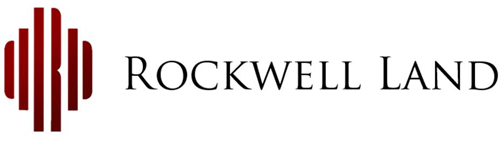 LICENSED BROKER’S INFORMATION SHEET(INDIVIDUAL)Date Accredited:  __________________         PRC License No. and Expiry: ________________________Broker Coordinator: ___________________________       Tax Identification No.: ____________________I hereby confirm that all information given in this Broker’s Information Sheet are true and correct. I hereby authorize Rockwell Land Corporation to validate the accuracy and completeness of the information stated above. Any and all misrepresentations herein contained as well as any violation of the rules and procedures and company policies of Rockwell Land Corporation shall be considered as valid grounds for the cancellation of my broker’s accreditation with Rockwell Land Corporation.  ___________________________________SIGNATURE OVER PRINTED NAME
LICENSED BROKERPERSONAL INFORMATION  OF LICENSED BROKERPERSONAL INFORMATION  OF LICENSED BROKERPERSONAL INFORMATION  OF LICENSED BROKERPERSONAL INFORMATION  OF LICENSED BROKERLast NameFirst NameMiddle NameMiddle NameResidence Address Residence Address Residence Address Zip CodeSex❒ Male     ❒ FemaleCivil Status❒ Single    ❒ Married    ❒ Widow/er   ❒ Legally Separated   ❒ DivorcedCivil Status❒ Single    ❒ Married    ❒ Widow/er   ❒ Legally Separated   ❒ DivorcedCivil Status❒ Single    ❒ Married    ❒ Widow/er   ❒ Legally Separated   ❒ DivorcedCitizenshipDate of BirthPlace of BirthPlace of BirthHome Telephone No.Mobile Phone No.Office Tel. No.Office Tel. No.E-mail Address/es Industry Affiliation / Membership	______________________________________     _______________________________________	______________________________________     _______________________________________Kindly list the names of people working under you and their contact numbers.	_________________________     _________________________     _________________________	_________________________     _________________________     _________________________ Industry Affiliation / Membership	______________________________________     _______________________________________	______________________________________     _______________________________________Kindly list the names of people working under you and their contact numbers.	_________________________     _________________________     _________________________	_________________________     _________________________     _________________________ Industry Affiliation / Membership	______________________________________     _______________________________________	______________________________________     _______________________________________Kindly list the names of people working under you and their contact numbers.	_________________________     _________________________     _________________________	_________________________     _________________________     _________________________ Industry Affiliation / Membership	______________________________________     _______________________________________	______________________________________     _______________________________________Kindly list the names of people working under you and their contact numbers.	_________________________     _________________________     _________________________	_________________________     _________________________     _________________________DOCUMENTS TO BE SUBMITTEDDOCUMENTS TO BE SUBMITTEDDOCUMENTS TO BE SUBMITTEDDOCUMENTS TO BE SUBMITTED❒ Photocopy of PRC Real Estate Broker’s License and Tax Identification No. (TIN)❒ Photocopy of Picture Page of Valid Passport or SSS or Driver’s License❒ Photocopy of Certificate of Registration with BIR and Official Receipt❒ 2x2” ID picture taken within the last three (3) months❒ Photocopy of PRC Real Estate Broker’s License and Tax Identification No. (TIN)❒ Photocopy of Picture Page of Valid Passport or SSS or Driver’s License❒ Photocopy of Certificate of Registration with BIR and Official Receipt❒ 2x2” ID picture taken within the last three (3) months❒ Photocopy of PRC Real Estate Broker’s License and Tax Identification No. (TIN)❒ Photocopy of Picture Page of Valid Passport or SSS or Driver’s License❒ Photocopy of Certificate of Registration with BIR and Official Receipt❒ 2x2” ID picture taken within the last three (3) months❒ Photocopy of PRC Real Estate Broker’s License and Tax Identification No. (TIN)❒ Photocopy of Picture Page of Valid Passport or SSS or Driver’s License❒ Photocopy of Certificate of Registration with BIR and Official Receipt❒ 2x2” ID picture taken within the last three (3) monthsTO BE FILLED UP BY ROCKWELL LAND CORPORATIONReceived by:Date Received:Date created in database:Noted by: